2018物理系申請入學實驗室參訪行程表-上午場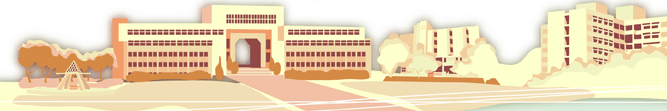 活 動 流 程2018物理系申請入學實驗室參訪行程表-下午場活 動 流 程時間活動名稱（或實驗室）地點介紹者指導老師參訪順序10:00|10:15A(奈米元件暨低溫實驗室)格致館三樓22301邱聖哲吳仲卿老師1組：ABC10:20|10:35B(新材料暨熱電實驗室)格致館三樓22310張國全劉嘉吉老師2組：BCA  10:40|10:55C(量子電子元件實驗室、奈米中心)藝薈館15001陳建翰吳憲昌老師3組：CAB時間活動名稱（或實驗室）地點介紹者指導老師參訪順序13:30|13:45A(奈米元件暨低溫實驗室)格致館三樓22301邱聖哲吳仲卿老師1組：ABC13:50|14:05B(新材料暨熱電實驗室)格致館三樓22310張國全劉嘉吉老師2組：BCA  14:10|14:25C(量子電子元件實驗室、奈米中心)藝薈館15001陳建翰吳憲昌老師3組：CAB